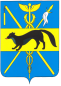 АДМИНИСТРАЦИЯБОГУЧАРСКОГО МУНИЦИПАЛЬНОГО РАЙОНАВОРОНЕЖСКОЙ ОБЛАСТИПОСТАНОВЛЕНИЕот «04» февраля 2022 г. № 54                г. БогучарО порядке прохождения иного межбюджетного трансферта, имеющего целевое назначение на обеспечение выплат ежемесячного денежного вознаграждения за классное руководство педагогическим работникам муниципальных образовательных организаций, реализующих образовательные программы начального общего, основного общего и среднего общего образования, в том числе адаптированные основные общеобразовательные программы и назначении уполномоченного органа по расходованию указанных средств В соответствии с Бюджетным кодексом Российской Федерации, Законом Воронежской области от 14.12.2021 № 126-ОЗ «Об областном бюджете на 2022 год и на плановый период 2023 и 2024 годов», Правилами предоставления и распределения иных межбюджетных трансфертов из федерального бюджета субъектов Российской Федерации на обеспечение выплат ежемесячного денежного вознаграждения за классное руководство педагогическим работникам государственных образовательных организаций субъектов Российской Федерации и муниципальных образовательных организаций, реализующих образовательные программы начального общего, основного общего и среднего общего образования, в том числе адаптированные основные общеобразовательные программы, указанными в приложении № 28 к государственной программе Российской Федерации «Развитие образования», утвержденной постановлением Правительства Российской Федерации от 26.12.2017 №1642, Правилами предоставления и методикой распределения иных межбюджетных трансфертов из областного бюджета бюджетам муниципальных образований Воронежской области на ежемесячное денежное вознаграждение за классное руководство педагогическим работникам муниципальных общеобразовательных организаций утвержденных постановлением правительства Воронежской области от 22.07.2020 № 690, администрация Богучарского муниципального района Воронежской области п о с т а н о в л я е т:1. Утвердить Порядок прохождения иного межбюджетного трансферта, имеющего целевое назначение на обеспечение выплат ежемесячного денежного вознаграждения за классное руководство педагогическим работникам муниципальных образовательных организаций, реализующих образовательные программы начального общего, основного общего и среднего общего образования, в том числе адаптированные основные общеобразовательные программы согласно приложению.2. Назначить отдел по образованию, опеке и попечительству администрации Богучарского муниципального района Воронежской области уполномоченным органом по прохождению иного межбюджетного трансферта, имеющего целевое назначение на обеспечение выплат ежемесячного денежного вознаграждения за классное руководство педагогическим работникам муниципальных образовательных организаций, реализующих образовательные программы начального общего, основного общего и среднего общего образования, в том числе адаптированные основные общеобразовательные программы. 3. Контроль за выполнением данного постановления оставляю за собой.Приложение к постановлению администрации Богучарского муниципального района Воронежской областиот 04.02.2022 № 54Порядокпрохождения иного межбюджетного трансферта, имеющего целевое назначение на обеспечение выплат ежемесячного денежного вознаграждения за классное руководство педагогическим работникам муниципальных образовательных организаций, реализующих образовательные программы начального общего, основного общего и среднего общего образования, в том числе адаптированные основные общеобразовательные программыНастоящий Порядок определяет механизм прохождения денежных средств за счет иного межбюджетного трансферта, имеющего целевое назначение на обеспечение выплат ежемесячного денежного вознаграждения за классное руководство педагогическим работникам муниципальных образовательных организаций, реализующих образовательные программы начального общего, основного общего и среднего общего образования, в том числе адаптированные основные общеобразовательные программы. 1. Прохождение средств за счет иного межбюджетного трансферта, имеющего целевое назначение на обеспечение выплат ежемесячного денежного вознаграждения за классное руководство педагогическим работникам муниципальных образовательных организаций, реализующих образовательные программы начального общего, основного общего и среднего общего образования, в том числе адаптированные основные общеобразовательные программы осуществляется по разделу 07 «Образование», подразделу 02 «Общее образование», целевой статье 02 1 02 53030 «Обеспечение выплат ежемесячного денежного вознаграждения за классное руководство педагогическим работникам государственных образовательных организаций субъектов Российской Федерации и муниципальных образовательных организаций, реализующих образовательные программы начального общего, основного общего и среднего общего образования, в том числе адаптированные основные общеобразовательные программы», код цели 22-53030-00000-00000, виду расходов: 111 «Фонд оплаты труда учреждений» и 119 «Взносы по обязательному социальному страхованию на выплаты по оплате труда работников и иные выплаты работникам учреждений».2. Расходование средств за счет иного межбюджетного трансферта, имеющего целевое назначение на обеспечение выплат ежемесячного денежного вознаграждения за классное руководство педагогическим работникам муниципальных образовательных организаций, реализующих образовательные программы начального общего, основного общего и среднего общего образования, в том числе адаптированные основные общеобразовательные программы осуществляется общеобразовательными учреждениями с лицевых счетов получателя бюджетных средств, открытого в Финансовом отделе администрации Богучарского муниципального района Воронежской области.3. Уполномоченный орган представляет в департамент образования, науки и молодежной политики Воронежской области отчеты о (об): - расходах бюджета Богучарского муниципального района, в целях софинансирования которых предоставляется Иной межбюджетный трансферт, по форме согласно приложению № 3 к соглашению № 20605000-1-2022-004 от 21.01.2022 года, являющемуся его неотъемлемой частью, ежемесячно, не позднее 12 числа месяца, следующего за отчетным кварталом, в котором получен Иной межбюджетный трансферт; - достижении результатов предоставления Иного межбюджетного трансферта по форме согласно приложению № 4 к соглашению № 20605000-1-2022-004 от 21.01.2022 года, являющемуся его неотъемлемой частью, (ежегодные отчеты-не позднее 10 рабочих дней месяца, следующего за отчетным периодом, ежегодные уточненные отчеты- не позднее 30 января года, следующего за отчетным); - несет ответственность за нецелевое использование средств в порядке, установленном законодательством Российской Федерации, а также за представление недостоверных сведений и нарушение сроков их представления;- обеспечивает возврат в бюджет Воронежской области не использованный по состоянию на 1 января финансового года, следующего за отчетным, остаток средств иного межбюджетного трансферта в сроки, установленные бюджетным законодательством Российской Федерации.Глава Богучарского муниципального районаВ.В. Кузнецов